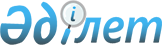 Об упорядочении административно-территориального устройства аульных /сельских/ и поселковых округов Меркенского районаРешение Жамбылского областного маслихата и Акима Жамбылской области от 08 октября 1998 года N 197 зарегистрировано управлением юстиции Жамбылской области 12.02.1999 г. за № 200



      Рассмотрев предложения маслихата и акима Меркенского района, в целях улучшения руководства хозяйственной деятельностью, экономии бюджетных средств, руководствуясь статьей 11 
 закона 
 "Об административно - территориальном устройстве республики Казахстан" областной маслихат и аким области 

РЕШИЛИ:




       Произвести упорядочение административно-территориального устройства поселков, аулов (сел) и аульных (сельских) округов Меркенского района.




Образовать:

 



      1. Жамбылский аульный (сельский) округ с центром в селе Жамбыл включив, в его состав Актоганский аульный (сельский) округ. 



      2. Сарымолдаевский аульный (сельский) округ с центром в ауле



      Сарымолдаево, включив в его состав Акаралский аульный (сельский) округ.



      3. Жанатоганский аульный (сельский) округ с центром в селе Костоган, включив в его состав Суратский аульный (сельский) округ.



      4. Нововскресеновский аульный (сельский) округ с центром в селе Нововскресеновск, включив в его состав поселок Гранитогорск.



      5. Кененсский аульный (сельский) округ с центром в селе Кенес включив, в его состав Новоаспаринский и Акерменский аульные (сельские) округа.




Оставить в прежних границах:




      1. Меркенский аульный (сельский) округ с центром в селе Мерке.



      2. Ойталский поселок с центром в поселке Ойтал.



      3. Таттинский аульный (сельский) округ с центром в селе Татти.

      

Председатель сессии областного маслихата



      Аким области



      Секретарь областного маслихата


					© 2012. РГП на ПХВ «Институт законодательства и правовой информации Республики Казахстан» Министерства юстиции Республики Казахстан
				